7 décembre 201815 ans de boîtes de vitesses à double embrayage chez Volkswagen : la DSG a lancé la success story de la transmission automatique en Europe C’est une année anniversaire pour une révolution dans le monde de la transmission : il y a exactement 15 ans, Volkswagen lançait la production en série de la première boîte de vitesses automatique à double embrayage (DSG). En bref, c’était la transmission automatique de l’ère moderne. Plus économique et sportive que n’importe quelle boîte de vitesses automatique produite auparavant, la DSG a fait évoluer le passage des rapports de vitesse, notamment dans la catégorie des compactes, et donc de la conduite elle-même. Les vitesses étaient en effet presque toujours passées manuellement avant que la DSG n’arrive sur le marché en 2003 et ne permette des changements de rapports plus rapides qu’aucun conducteur n’aurait pu le faire. À ce jour, plus de 26 millions de conducteurs de Volkswagen et d’autres modèles du Groupe ont opté pour une boîte de vitesses à double embrayage.Il y a quelques années encore, les États-Unis et l’Europe formaient deux mondes à part dans le domaine des transmissions. Les boîtes de vitesses automatiques ont toujours été préférées en Amérique du Nord : au tournant du millénaire, pas moins de 88 % des automobilistes nord-américains avaient fait le choix de l’automatique. Dominée par les véhicules compacts, l’Europe de l’Ouest présentait quant à elle un tableau complètement différent en 2000, puisque 14 % des véhicules, majoritairement des modèles haut de gamme, y étaient équipés d’une transmission automatique. Ce constat ne s’expliquait pas seulement par le prix plus élevé des boîtes de vitesses automatiques, mais également par le surcroît de sportivité procuré par les boîtes manuelles. Ainsi, plus de 90 % des Golf, le modèle le plus populaire de toutes les Volkswagen, quittaient la chaîne de production avec une transmission manuelle. Le triomphe de l’automatique s’est dessiné à partir de 2003, année de commercialisation de la Golf R32 (241 ch), première Volkswagen à être proposée avec une DSG à 6 rapports en option. Ce nouveau type de boîtes de vitesses automatique s’est immédiatement distingué par sa sportivité inattendue, tout en étant jusqu’à 20 % plus économique qu’une boîte de vitesses automatique munie d’un convertisseur de couple hydraulique. Et c’est précisément ce qui a tout changé.En 2018, le taux d’installation de la DSG dépasse le seuil de 40 % sur la Golf, avoisine presque les 30 % sur sa petite sœur, la Polo, mais grimpe à 50 % sur la Golf Sportsvan. Les chiffres disponibles pour le T-Roc et le Tiguan s’établissent à un niveau aussi élevé. Sur le spacieux Tiguan Allspace, le taux d’équipement en DSG s’approche même de 90 %, quand, sur la Passat, il oscille en moyenne entre 60 % (berline) et 70 % (Variant). Sur l’Arteon, enfin, le pourcentage franchit constamment la barre des 80 %.En fonction du modèle, de la motorisation et du mode de transmission, Volkswagen propose aujourd’hui différentes boîtes DSG à 6 ou 7 rapports, actuellement conçues pour délivrer, au choix, un couple de 250 Nm (« DQ200-7 »), 400 Nm (« DQ260-6 » et « DQ400-6 »), 420 Nm (« DQ381-7 ») et 550 Nm (« DQ500-7 »). Parallèlement, il existe une boîte DSG hybride à 6 rapports (« DQ400E-6 », 400 Nm maximum) en tant que module avec moteur électrique intégré, destiné aux véhicules hybrides rechargeables comme la Golf GTE et la Passat GTE. De manière générale, les boîtes de vitesses sont en permanente évolution : à titre d’exemple, la fonction « roues libres », par laquelle la DSG coupe le moteur afin d’utiliser l’énergie cinétique du véhicule et de réduire davantage la consommation de carburant, est de plus en plus souvent montée de série.Toutes les boîtes de vitesses à double embrayage s’illustrent par leurs formidables performances de changement des rapports, et ce, sans interruption de la force de traction. Le changement de rapports se déroule en l’espace de quelques centièmes de seconde seulement. La boîte de vitesses à double embrayage passe très tôt au rapport supérieur, ce qui permet d'économiser du carburant. En réalité, la boîte de vitesses à double embrayage est en parfaite harmonie avec les systèmes hybrides. C’est notamment pour cette raison que la boîte DSG a un avenir radieux.Press contact VolkswagenJean-Marc PontevillePR ManagerTél. : +32 (0)2 536.50.36Jean-marc.ponteville@dieteren.beS.A. D’Ieteren N.VMaliestraat 50, rue du Mail1050 Brussel/BruxellesBTW/TVA BE0403.448.140RPR Brussel/RPM Bruxelles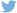 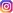 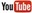 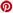 Plus d’informationshttp://www.dieteren.be/dieteren-auto-fr.htmlEn 2003, Volkswagen lançait la production en série de la première boîte de vitesses automatique à double embrayage (DSG), destinée à la Golf R32La DSG de Volkswagen a inauguré la percée de la transmission automatique dans la catégorie des compactesÀ ce jour, plus de 26 millions de véhicules du Groupe dotés d’une boîte DSG hautes performances à 6 ou 7 rapports ont été produits dans le mondeLe Groupe Volkswagenwww.volkswagenag.comD’Ieterenhttp://www.dieteren.com/fr